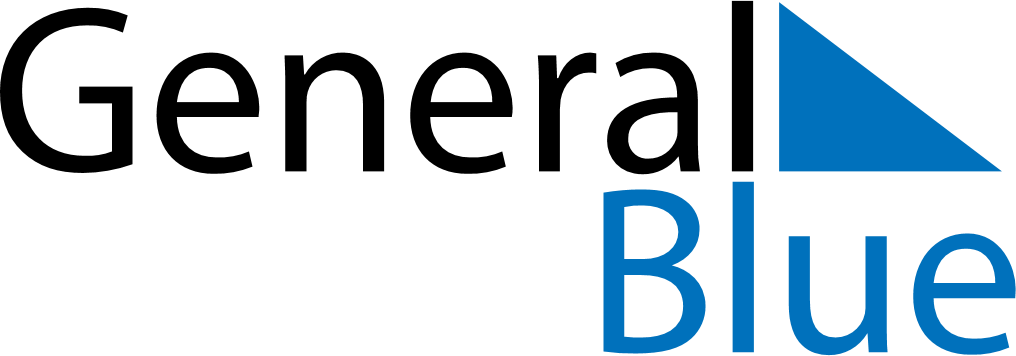 March 1869March 1869March 1869March 1869March 1869SundayMondayTuesdayWednesdayThursdayFridaySaturday12345678910111213141516171819202122232425262728293031